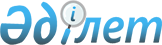 Қазақстан Республикасының білім және мәдениет мекемелеріне есімдер беру және оларды қайта атау туралыҚазақстан Республикасы Үкіметінің Қаулысы 1998 жылғы 30 желтоқсан N 1360     Қазақстан Республикасының Үкіметі қаулы етеді:     Ақтөбе, Алматы, Жамбыл, Қарағанды, Қостанай, Оңтүстік Қазақстан және Шығыс Қазақстан облыстары әкімдерінің Қазақстан Республикасының мемлекеттік органдарымен және Қазақстан Республикасы Үкіметінің жанындағы Мемлекеттік ономастика комиссиясымен келісілген:     1) Мына білім мен мәдениет мекемелеріне:                  Ақтөбе облысы бойынша     Шалқар ауданындағы Айшуақ орта мектебіне - белгілі тарихшы, профессор Бек (Бегежан) Сүлейменовтың;                  Алматы облысы бойынша     Райымбек ауданындағы Қарасаз орта мектебіне - ақын, ағартушы Албан Асан Барманбекұлының;     Райымбек ауданындағы Қызыл шекара орта мектебіне - Жетісудың белгілі ақыны Көдек Байшығанұлының;     Райымбек ауданындағы Средигор орта мектебіне - мемлекет қайраткері, саяси қуғын-сүргіндер құрбаны Сәрсенбай Бейсембетұлының;     Панфилов ауданындағы Еңбекші орта мектебіне - 1986 жылғы Желтоқсан оқиғасына қатысушы, осы мектептің түлегі Ербол Сыпатаевтың;                 Жамбыл облысы бойынша     Талас ауданындағы Тамды орта мектебіне - Аңырақай шайқасының қаһарманы Қойкелді батырдың;                 Қарағанды облысы бойынша     Нұра ауданындағы Плаховка орталау мектебіне - ғалым-педагог Дәкен Шалабековтың;                 Қостанай облысы бойынша     Меңдіқара ауданындағы Қаратал орта мектебіне - қоғам қайраткері, Социалистік Еңбек Ері Оразалы Қозыбаевтың;                 Оңтүстік Қазақстан облысы бойынша     Сайрам ауданындағы Қызылту орталау мектебіне - қауіпті қылмыскерлерді ұстау кезінде ерлікпен қаза тапқан милиция сержанты, осы мектептің түлегі Нұржан Шойынбаевтың;                 Шығыс Қазақстан облысы бойынша     Шығыс Қазақстан өнер колледжіне - халық әртістері - ағайынды Абдуллиндердің;     Қатонқарағай ауданындағы Белқарағай орта мектебіне - белгілі жазушы, Мемлекеттік сыйлықтың иегері Оралхан Бөкеевтің есімдерін беру туралы;     2) Мына білім және мәдениет мекемелерінің атауларын:                  Ақтөбе облысы бойынша     Шалқар ауданындағы Калинин атындағы орта мектепті - Жаңақоныс орта мектебі;                   Алматы облысы бойынша 

       Ақсу ауданындағы Қарашағын ауылдық округіне қарасты "БЛКЖО-ның 30 жылдығы" атындағы орта мектепті - көрнекті композитор Мұқан Төлебаев атындағы орта мектеп; 

      Ақсу ауданындағы Құрақсу ауылдық округіне қарасты Мұқан Төлебаев атындағы орта мектепті- Құрақсу орта мектебі; 

      Балқаш ауданындағы Ақкөл ауылдық округіне қарасты "Қызылту" орталау мектебін - Көкжиде орталау мектебі; 

      Балқаш ауданындағы Бірлік ауылдық округіне қарасты "Қазанның 50 жылдығы" атындағы орта мектепті - Бірлік орта мектебі; 

      Балқаш ауданындағы Береке ауылдық округіне қарасты "Тыңның 25 жылдығы" атындағы орта мектепті - Береке орта мектебі; 

      Панфилов ауданының әкімшілік орталығы Жаркент қаласындағы Киров атындағы орта мектепті - ұйғыр халқының көрнекті ақыны, педагог Хелил Хамраев атындағы орта мектеп;     Райымбек ауданындағы Калинин атындағы орта мектепті - Көмірші орта мектебі;                   Жамбыл облысы бойынша     Байзақ ауданындағы Макаренко атындағы орта мектепті - еңбек сіңірген ғылым қайраткері, профессор Нығметолла Киікбаев атындағы орта мектеп;     Жуалы ауданындағы "Октябрьдің 50 жылдығы" атындағы орта мектепті - Даңқ орденінің толық иегері Тайыр Тастандиев атындағы орта мектеп;                  Оңтүстік Қазақстан облысы бойынша     Бәйдібек ауданындағы Крупская атындағы орта мектепті - Есіркеп батыр атындағы орта мектеп;     Мақтаарал ауданындағы Жданов атындағы орта мектепті - Сырдария орта мектебі;                   Шығыс Қазақстан облысы бойынша     Көкпекті ауданындағы Киров атындағы орта мектепті - Көкпекті орта мектебі деп өзгерту туралы ұсыныстары қабылдансын.     Қазақстан Республикасының         Премьер-Министрі  Оқығандар: Қобдалиева Н. Нарбаев Е.         
					© 2012. Қазақстан Республикасы Әділет министрлігінің «Қазақстан Республикасының Заңнама және құқықтық ақпарат институты» ШЖҚ РМК
				